ESTADO DO MARANHÃO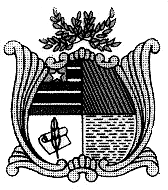 Assembleia LegislativaGabinete do Deputado Edivaldo HolandaProjeto de Lei nº        / 2022                                                            Dispõe sobre a instituição de cursos gratuitos destinados às gestantes, acerca dos cuidados e atendimentos emergenciais às crianças de zero a seis anos, no Estado do Maranhão, e dá outras providências.Art. 1º Fica instituída a inclusão de cursos gratuitos destinados às gestantes usuárias da rede pública estadual de saúde, acerca dos cuidados e atendimentos emergenciais às crianças de zero a seis anos, no Estado do Maranhão.Parágrafo único: Os cursos deverão ser ministrados em hospitais e postos de saúde da rede pública estadual, durante o período do pré-natal, por equipes interdisciplinares das áreas de Medicina, Nutrição, Enfermagem, Psicologia e Serviço Social, sendo esses profissionais, integrantes do quadro de servidores públicos do Estado do Maranhão.Art. 2º Os cursos deverão abordar os seguintes temas:-    A importância do acompanhamento do pré-natal;-    Amamentação;-    Higiene;-    Vacinação;-    Primeiros-socorros;-    Alimentação;-    Desenvolvimento Infantil;-    Prevenção de acidentes.Art. 3º A Secretaria Estadual da Saúde, ficará encarregada de promover todos os atos necessários para a implantação, criação de conteúdo e disponibilização dos cursos que serão ofertados.Art. 4º   Esta lei entra em vigor na data de sua publicação.PLENÁRIO DEPUTADO “NAGIB HAICKEL” DO PALÁCIO “MANUEL   BECKMAN”, em 22 de junho de 2022.  Edivaldo HolandaDeputado Estadual – PSDESTADO DO MARANHÃOAssembleia LegislativaGabinete do Deputado Edivaldo HolandaJUSTIFICATIVAOferecer ao ser humano em crescimento e em desenvolvimento condições qualificadas de cuidado, representa um avanço para a criação de gerações mais saudáveis. O investimento em saúde na primeira infância, determina a redução de uma série de doenças predominantes na fase adulta, resultando na formação de uma sociedade mais saudável, com menor custo para o sistema de saúde. O presente Projeto de Lei, visa instituir cursos gratuitos destinados às gestantes, usuárias da rede pública estadual de saúde, acerca dos cuidados e atendimentos emergenciais, às crianças de zero a seis anos, como medida preventiva, educativa e esclarecedora às futuras mães.Os cursos ministrados nos hospitais e postos de saúde da rede pública estadual, abordarão vários temas relevantes para assegurar o esclarecimento de dúvidas, a reorganização de comportamentos e hábitos de vida, o fortalecimento do cuidado com alimentação e higiene pessoal, o aumento de conhecimento em diversos segmentos relacionados ao bebê e a criança.Diante do exposto, solicito o valoroso apoio dos Nobres Pares, no sentido de aprovação do presente Projeto de Lei, que contribuirá significativamente para a saúde na primeira infância, no nosso Estado.Edivaldo HolandaDeputado Estadual – PSD